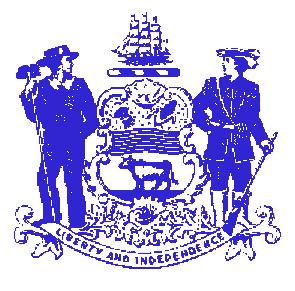 Telephone: (302) 577-5030Fax: (302) 577-3440FFY2012 Sexual Assault Services Program (SASP)June 12, 201310:00AMDelaware State Police Museum1425 North DuPont HighwayDover, DE 19903Description of the Sexual Assault Services Program (SASP) Presentation on the FFY2012 SASP Plan and Proposed ServicesCJCChildren’s Advocacy Center, IncContactLifeline. IncDiscussion on enhancing outreach efforts to the underserved communities Special emphasis on culturally specific services, outreach to immigrant communities, non-English speaking individuals, and/or victims with disabilitiesOther/Public Comment